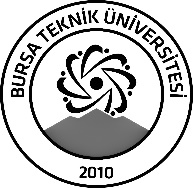 BURSA TEKNİK ÜNİVERSİTESİLİSANSÜSTÜ EĞİTİM ENSTİTÜSÜBURSA TEKNİK ÜNİVERSİTESİLİSANSÜSTÜ EĞİTİM ENSTİTÜSÜBURSA TEKNİK ÜNİVERSİTESİLİSANSÜSTÜ EĞİTİM ENSTİTÜSÜÖĞRENCİ BİLGİLERİÖĞRENCİ BİLGİLERİÖĞRENCİ BİLGİLERİÖĞRENCİ BİLGİLERİAdı- SoyadıAdı- SoyadıEcenur SAĞDIÇEcenur SAĞDIÇAnabilim DalıAnabilim DalıPeyzaj MimarlığıPeyzaj MimarlığıDanışmanıDanışmanıDoç Dr. Kamil ERKENDoç Dr. Kamil ERKENSEMİNER BİLGİLERİSEMİNER BİLGİLERİSEMİNER BİLGİLERİSEMİNER BİLGİLERİSeminer AdıSeminer AdıMarmara Bölge Florasında Yetişen Doğal Bitkilerin Süs Bitkisi Potansiyeli ve Yüksek Potansiyele Sahip Örnek BitkilerMarmara Bölge Florasında Yetişen Doğal Bitkilerin Süs Bitkisi Potansiyeli ve Yüksek Potansiyele Sahip Örnek BitkilerSeminer TarihiSeminer Tarihi02/02/202402/02/2024Seminer Yeri Seminer Yeri OnlineSaat: 9:30Online Toplantı Bilgileri Online Toplantı Bilgileri Microsoft Teams toplantısı https://teams.microsoft.com/l/meetup-join/19%3ameeting_MDY4NDk2NDktOGQ2MC00YmVmLTk0NTAtODM5NDZlM2ZjNzk3%40thread.v2/0?context=%7b%22Tid%22%3a%226e5b8a43-bfae-488c-956d-970804f5342b%22%2c%22Oid%22%3a%2238fde7b6-0dd7-4b52-b6a9-98b8045664ba%22%7dMicrosoft Teams toplantısı https://teams.microsoft.com/l/meetup-join/19%3ameeting_MDY4NDk2NDktOGQ2MC00YmVmLTk0NTAtODM5NDZlM2ZjNzk3%40thread.v2/0?context=%7b%22Tid%22%3a%226e5b8a43-bfae-488c-956d-970804f5342b%22%2c%22Oid%22%3a%2238fde7b6-0dd7-4b52-b6a9-98b8045664ba%22%7dAçıklamalar: Bu form doldurularak seminer tarihinden en az 3 gün önce enstitu@btu.edu.tr adresine e-mail ile gönderilecektir.Açıklamalar: Bu form doldurularak seminer tarihinden en az 3 gün önce enstitu@btu.edu.tr adresine e-mail ile gönderilecektir.Açıklamalar: Bu form doldurularak seminer tarihinden en az 3 gün önce enstitu@btu.edu.tr adresine e-mail ile gönderilecektir.Açıklamalar: Bu form doldurularak seminer tarihinden en az 3 gün önce enstitu@btu.edu.tr adresine e-mail ile gönderilecektir.